7 plus Dilations Study guide due Wednesday December 11th     Name:____________________________ Core:________                             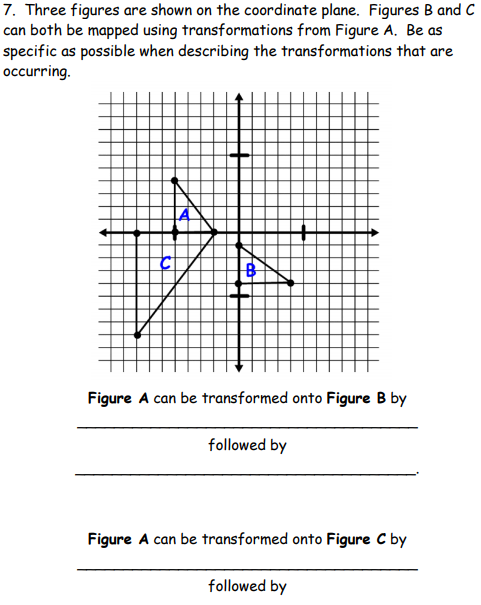 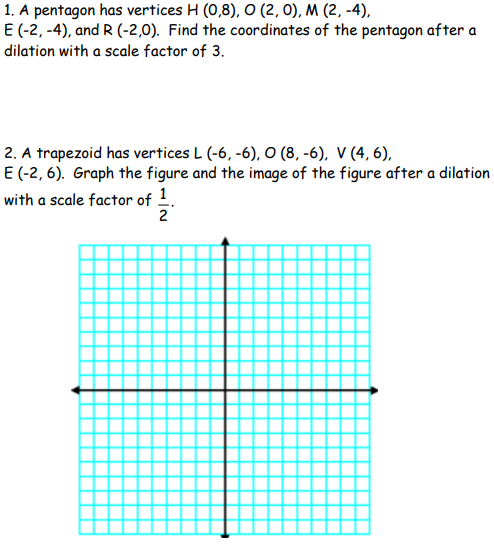 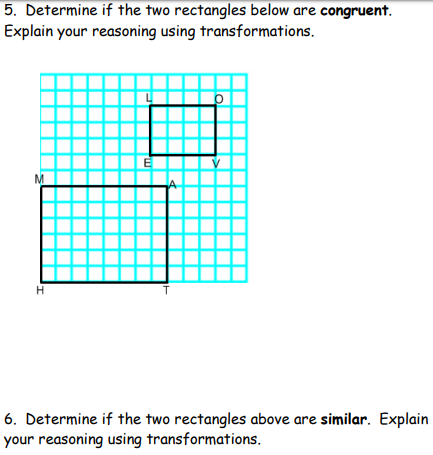 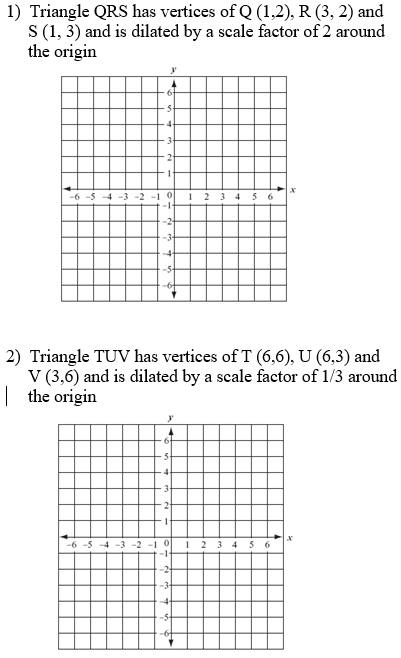 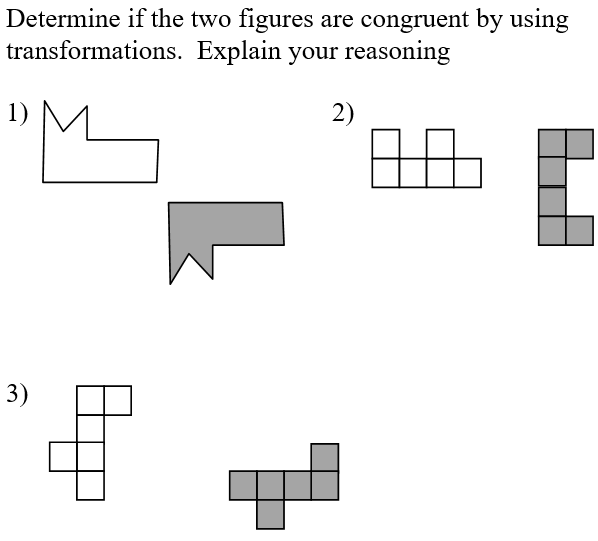 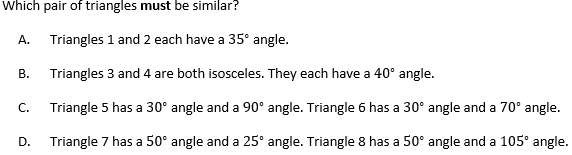 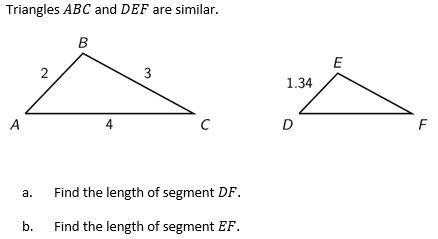 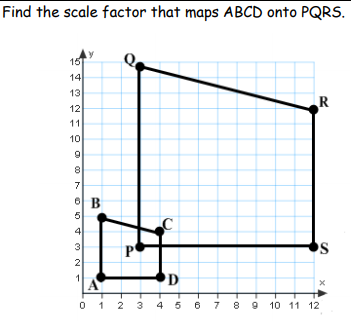 